«День ПДД»2июня  в день ПДД дети повторили правила дорожного движения и познакомились с опасными ситуациями, в которые можно попасть на дороге. 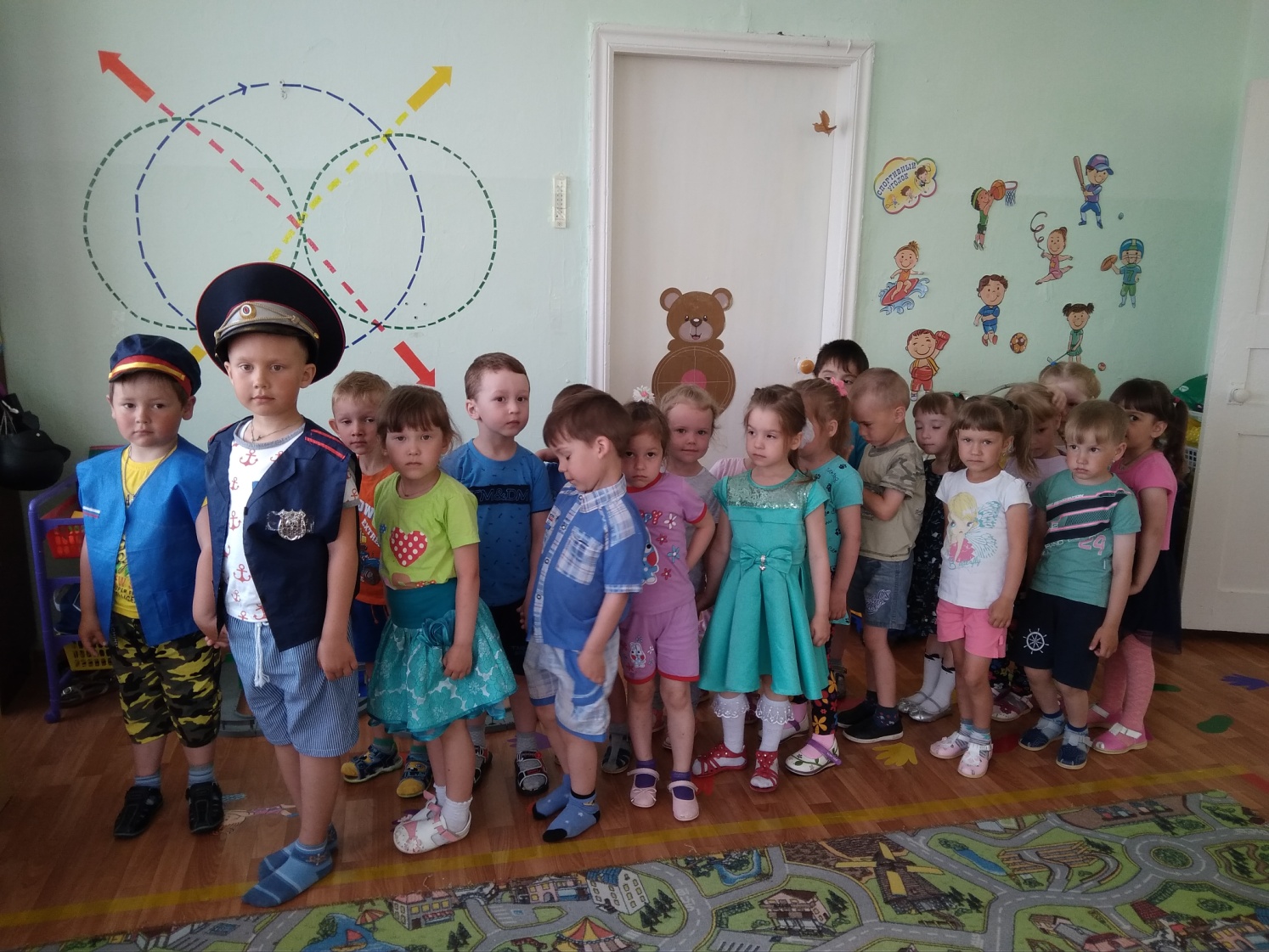 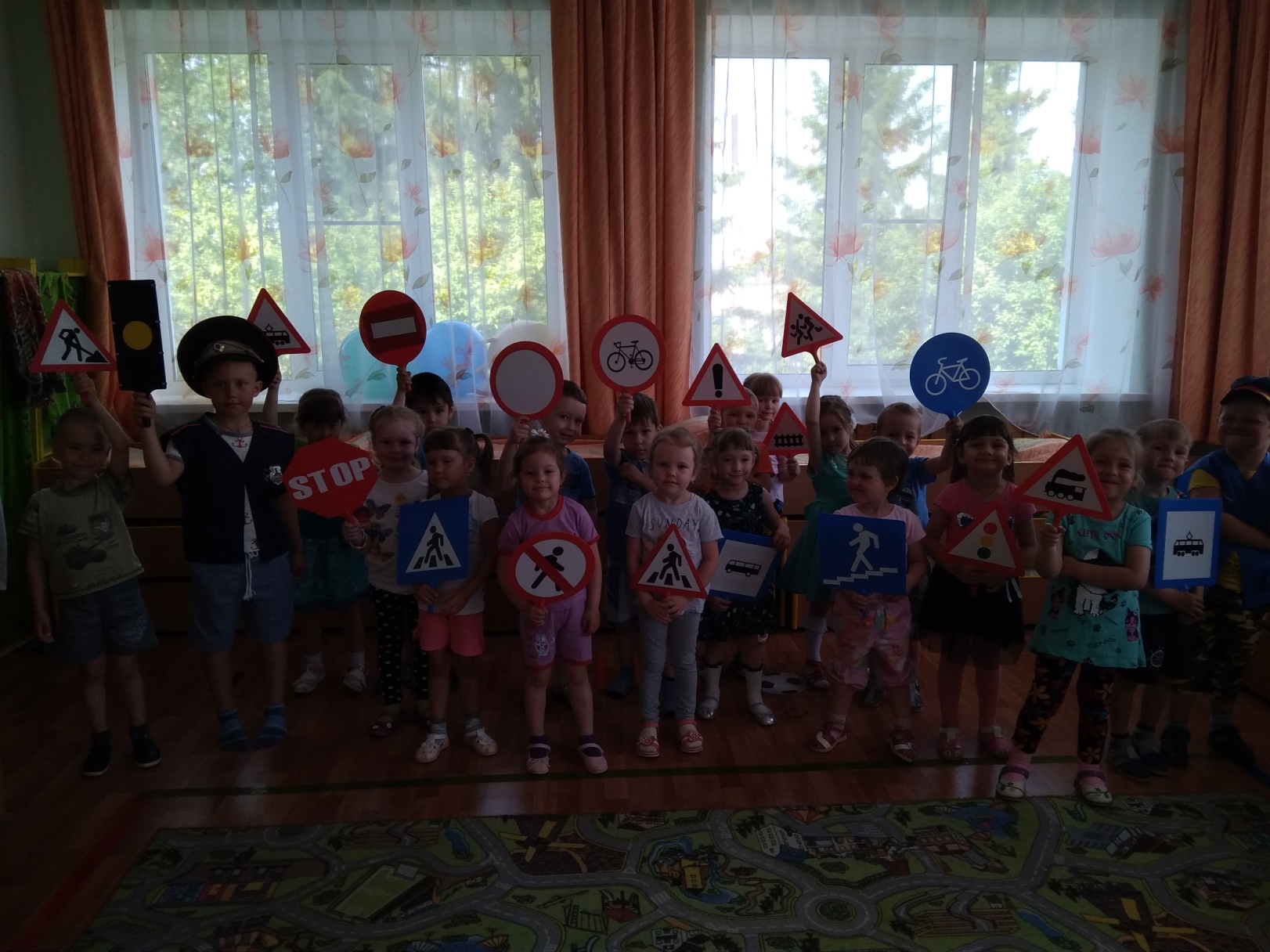 